         ҠАРАР                                                                                           РЕШЕНИЕ        19  ноябрь  2018й.                       № 96                  19  ноября   2018г.О публичных слушаниях по проекту решения Совета сельского поселения   Ассинский  сельсовет муниципального района Белорецкий район Республики Башкортостан «О внесении изменений и дополнений в Правила землепользования и застройки  сельского поселения   Ассинский  сельсовет муниципального района Белорецкий район Республики Башкортостан и принятие в новой редакции»»В соответствии со статьей 28 Федерального закона «Об общих принципах организации местного самоуправления в Российской Федерации» Совет сельского поселения   Ассинский сельсовет муниципального района Белорецкий район Республики Башкортостан РЕШИЛ:1.Провести публичные слушания по проекту решения Совета сельского поселения   Ассинский  сельсовет муниципального района Белорецкий район «О внесении изменений и дополнений в Правила землепользования и застройки   сельского поселения   Ассинский  сельсовет муниципального района Белорецкий район Республики Башкортостан и принятие в новой редакции»  (далее – проект решения Совета)  22 января 2019 года в 14:00 в здании школы МОБУ ООШ с.Мулдакаево по адресу: с.Мулдакаево, ул.Центральная, 57, 23 января 2019 года  в 14:00 в здании  НОШ с.Бриш  по адресу: с.Бриш, ул.Молодежная, 31, 24 января  2019 года  в 17:00, в здании Администрации сельского поселения   Ассинский сельсовет муниципального района Белорецкий район Республики Башкортостан по адресу:  453562, Республика Башкортостан, Белорецкий район, с. Ассы, ул. Мубарякова, 25/1.2.Создать комиссию по подготовке и проведению публичных слушаний по проекту решения Совета в следующем составе:- председатель комиссии – Юсупов В.Г. – глава сельского поселения  Ассинский  сельсовет муниципального района Белорецкий район, депутат от избирательного округа № 1;            -заместитель председателя комиссии – Хусаинов Н.Г., депутат от избирательного округа № 2;            - секретарь комиссии – Сайгафарова А.Г – управляющий делами                  члены комиссии:             1)Киранов Р. М. -депутат от избирательного округа № 1;             2) Зайнетдинов Т.Г. - депутат от избирательного округа № 2;             3) Кунакбаев Ф.Ю.- депутат от избирательного округа №2             4) Скоробогатов В.В.- депутат от избирательного округа №2 3.Обнародовать  настоящее решение в здании Администрации сельского поселения Ассинский  сельсовет муниципального района Белорецкий район Республики Башкортостан путем размещения на информационном стенде по адресу: 453562, Республика Башкортостан, Белорецкий район, с. Ассы, ул. Мубарякова, 25/1. 4. Установить, что письменные предложения жителей сельского поселения Ассинский  сельсовет муниципального района Белорецкий район Республики Башкортостан по проекту решения Совета направляются в Совет сельского поселения   Ассинский сельсовет муниципального района Белорецкий район Республики Башкортостан по адресу: 453562, Республика Башкортостан, Белорецкий район, с. Ассы, ул. Мубарякова, 25/1  в период с 10 января  по 21 января 2019г.5.Контроль  за исполнением настоящего решения возложить на постоянную комиссию   по земельным вопросам, благоустройству и экологии  Глава сельского поселения                                          В.Г.Юсупов. БАШКОРТОСТАН РЕСПУБЛИКАhЫ                      БЕЛОРЕТ РАЙОНЫмуниципаль районЫНЫңАСЫ АУЫЛ СОВЕТЫАУЫЛ БИЛәМәһЕСОВЕТЫ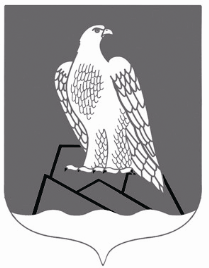 СОВЕТСЕЛЬСКОГО ПОСЕЛЕНИЯАССИНСКИЙ СЕЛЬСОВЕТ Муниципального района Белорецкий район РЕСПУБЛИКИ БАШКОРТОСТАН